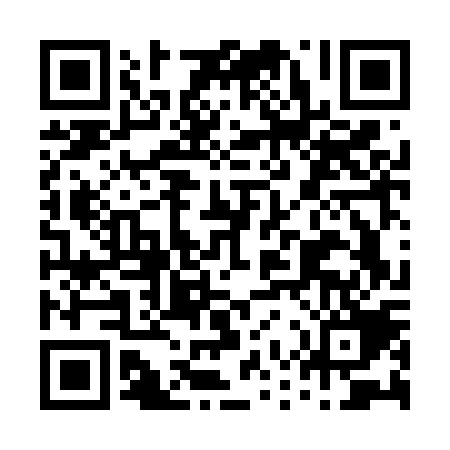 Ramadan times for Longefoy, FranceMon 11 Mar 2024 - Wed 10 Apr 2024High Latitude Method: Angle Based RulePrayer Calculation Method: Islamic Organisations Union of FranceAsar Calculation Method: ShafiPrayer times provided by https://www.salahtimes.comDateDayFajrSuhurSunriseDhuhrAsrIftarMaghribIsha11Mon5:495:496:5312:433:576:356:357:3812Tue5:475:476:5112:433:586:366:367:4013Wed5:455:456:4912:433:596:376:377:4114Thu5:435:436:4712:433:596:396:397:4315Fri5:425:426:4512:424:006:406:407:4416Sat5:405:406:4412:424:016:416:417:4517Sun5:385:386:4212:424:026:436:437:4718Mon5:365:366:4012:414:026:446:447:4819Tue5:345:346:3812:414:036:456:457:4920Wed5:325:326:3612:414:046:466:467:5121Thu5:305:306:3412:414:056:486:487:5222Fri5:285:286:3212:404:056:496:497:5423Sat5:265:266:3012:404:066:506:507:5524Sun5:245:246:2812:404:076:526:527:5625Mon5:225:226:2612:394:076:536:537:5826Tue5:205:206:2512:394:086:546:547:5927Wed5:185:186:2312:394:096:566:568:0128Thu5:165:166:2112:384:096:576:578:0229Fri5:145:146:1912:384:106:586:588:0430Sat5:125:126:1712:384:117:007:008:0531Sun6:106:107:151:385:118:018:019:061Mon6:076:077:131:375:128:028:029:082Tue6:056:057:111:375:138:038:039:093Wed6:036:037:091:375:138:058:059:114Thu6:016:017:071:365:148:068:069:125Fri5:595:597:061:365:148:078:079:146Sat5:575:577:041:365:158:098:099:157Sun5:555:557:021:355:168:108:109:178Mon5:535:537:001:355:168:118:119:189Tue5:515:516:581:355:178:128:129:2010Wed5:495:496:561:355:178:148:149:21